NAME ____________________________APPLICATIONWould you use SSS or SAS to prove triangles congruent?  If so, name the postulate and write a congruency statement.  If there is not enough information to prove the triangles congruent, write not enough information.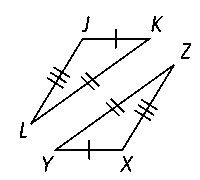 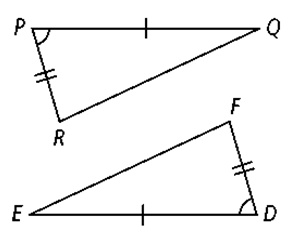 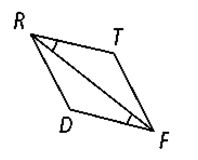 1.  					2.					3.  4.  Complete the flow proof.					5. Given:   ; AED  CDE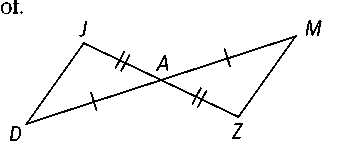 										     Prove: ∆AED  ∆CDE		Given: , 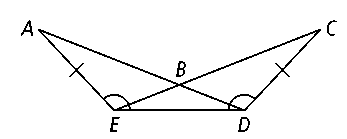 Prove: ∆JDA  ∆ZMA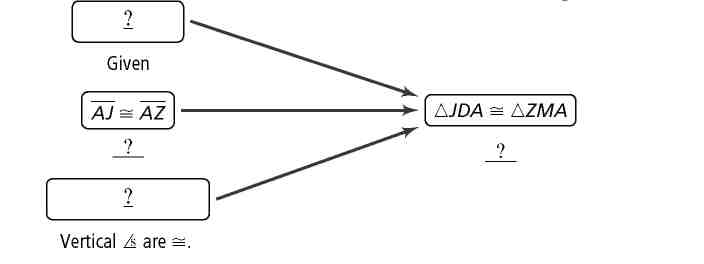 COMPREHENSION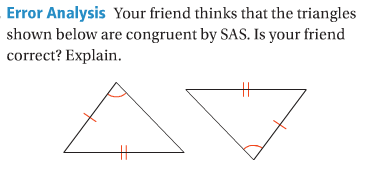 6. Key ConceptNotesSSS PostulateIf the _______________  ___________________ of one triangle are ____________ to the _______________  ___________________ of another triangle, then the two triangles are ______________________.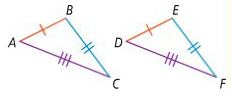 SAS PostulateIf ___________  __________________ and the _________________________________________ of one triangle are _______________________ to ___________________________ and the ________________________  ________________of another triangle, then the two triangles are ______________________.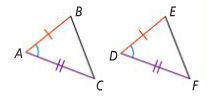 Problem 1Given:    ,   Prove: LMN  NPL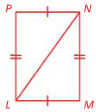 Problem 2Would you use SSS or SAS to prove triangles congruent?  If so, name the postulate and write a congruency statement.  If there is not enough information to prove the triangles congruent, write not enough information.A. 					B.				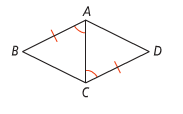 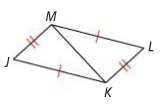 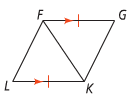 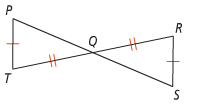 C.					D.  				Overlapping TrianglesProblem 3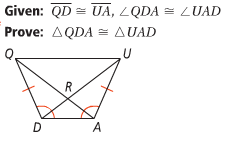 